	PANIMALAR ENGINEERING COLLEGE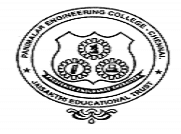              (A Christian Minority Institution)-JAISAKTHI EDUCATIONAL TRUST              Approved by AICTE, New Delhi and Affiliated to Anna University                Accredited by National Board of Accreditation (NBA)                     Approved by UGC for 2(f) & 12(B) status                     Bangalore Trunk Road, Varadharajapuram                   Nazarethpettai, Poonamallee, Chennai- 600123.					CENTRE FOR RESEARCHContact No. 044-26490404/7200191197, email:deanresearch@panimalar.ac.inREQUISITION FORMResearch Scholar Name		:				Reg No		:Department			:				FT/PT		:Scholar Address & Mobile No.	:Email id				:Domain/Title			:Meeting            DC                     	Comprehensive		Synopsis		Viva-VoceDate	:                                        	  FN/AN: 			     Timings:                       DC Member-1			:(Name,Design,Addr& Mobile No.)DC Member-2			:(Name,Design,Addr& Mobile No.)Supervisor Name			:					(Name,Design,Addr& Mobile No.)Research Scholar Signature					Supervisor Signature with sealNote:1.  A copy of university letter regarding Ph.D registration/comprehensive/synopsis/viva voce should be attached.2. A copy of provisional registration should be submitted during synopsis meeting.